CẨN THẬN VỚI CÔN TRÙNG CÓ ĐỘC       Khi ra ngoài chơi, nếu các bạn nhỏ bị rết, bọ cạp, ong đốt, đỉa cắn bị thương, các bạn nên làm thế nào?	Khi rết cắn bị thương: vì trong nọc độc của rết có chứa a xit, nên chúng ta có thể sử dụng 5%- 10% nước xà phòng, nước vôi để rửa, sau đó bôi nước muối đặc hoặc dùng 3 % dung dịch ammoniac có tính trung hòa axit. Chú ý không nên dùng cồn i-ôt bôi vào vết thương.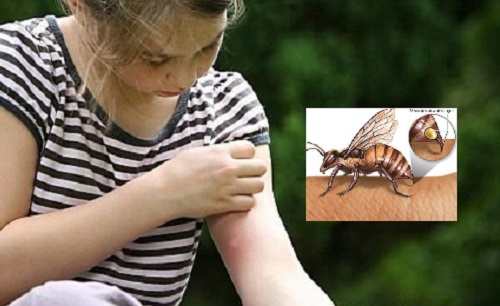 chặt phía trên chỗ bị cắn và nhỏ móc độc ra, dùng phèn chua nghiền nát trộn với giấm ăn bôi lên vết thương. Chú ý, khi bị thương nặng nên nhanh chóng đưa vào bệnh viện để mổ lấy chất độc ra ngoài.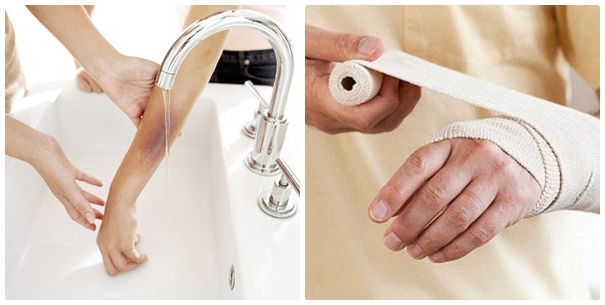      NHẮC NHỞ